2024 LSF SUMMER CAMP APPLICATION FORMPlease send this form to: lsf.didattica@gmail.com I UNDERSTAND THAT LINGUE SENZA FRONTIERE'S ALLOCATION 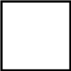       POLICY IS NOT TO PUT COUPLES TOGETHER AT CAMP.Date:_______						Signature:_____________In which months are you available for Summer Camps?Full Name:Nationality:(if you hold dual nationality/passports, please state both)Date of birth:Sex:Current Address:Personal Mobile Phone Number: (with country calling code included).Email:PLEASE REPLY TO THE BELOW QUESTIONS CAREFULLY AND WITH EXTREME PRECISION, AS THEIR PURPOSE IS TO GIVE YOU THE BEST MEDICAL AND HEALTHCARE ASSISTANCE FOR THE PERIOD YOU WILL BE STAYING IN ITALY WHILE WORKING FOR OUR COMPANY. THEREFORE, PLEASE NOTE THAT WE WILL NOT BE RESPONSIBLE IF THE INFORMATION REQUESTED BELOW IS INACCURATE OR IF IT CHANGES, AS THIS INFORMATION WILL BE SHARED IN ADVANCE WITH ALL THE PLACES WHERE YOU WILL BE ACCOMMODATED BEFORE YOU COME TO ITALY. Do you smoke?FOOD Allergies:Are  you coeliac? (please explain in detail)Do you have any food allergies? (please explain in detail)Do you have a nickel food allergy? (please explain in detail)PLANT Allergies:Have you got any plant allergies?MEDICAL SECTION:Are you allergic of a particular type of medicine? (please explain in detail)Have you got any other plant or medical allergies not already mentioned? (please explain in detail)Do you have any medical issues that could affect your work (including mental health)? (please explain in detail)ANIMAL SECTION:(Please note that no pets are allowed) Are you scared of any animals? (please explain in detail)Are you allergic of any animals? (please explain in detail)FOOD DIET:Are you vegetarian? Are you vegan?Do you follow a special diet?OTHER:Do you have any special requirements concerning religion?Do you have any issue with working or staying in a Catholic environment?How did you hear about LSF? Please specify:Current Occupation:Do you have a diploma?Do you have a degree?Qualifications:Do you hold a TEFL Certificate or equivalent?Accredited by:Teaching experience:Do you have any relevant experience working with non-native English speakers? If so what (please specify either adults or children)?Do you have experience working with children with special needs? (if you have a certificate about it, please specify)Do you have a strong regional accent?SUMMER CAMP SECTION:Considering your experience with children or in the field of teaching and education, would you feel at ease working as a Summer Camp leader working with other tutors? And in some instances you may be working alone managing your group.  (PLEASE NOTE THAT THIS REPLY WILL NOT COMPROMISE THE FINAL OUTCOME OF YOUR APPLICATION. IT HELPS US TO UNDERSTAND YOUR PREFERENCES AND ASSISTS US WITH LOGISTICS HOW TO ALLOCATE OUR TUTORS, SO FEEL FREE TO REPLY TO IT WITH FRANKNESS. THANK YOU IN ADVANCE).Summer camp experience:Any other experience with children (give details, specify working hours and working period, group age):Any other relevant working experience:Please describe yourself in 10 words:Have you ever travelled/lived abroad? For how long and what did you enjoy most about the experience? (give details)What do you imagine to gain from this experience? (give details)Which difficulties do you expect to encounter during this time? (give details)Is there anything else you would like to add?